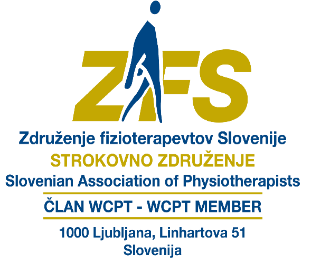 SPOROČILO ZA MEDIJELjubljana, 28. 8. 20188. September 2018 – Svetovni dan fizioterapijeFIZIOTERAPIJA IN DUŠEVNO ZDRAVJEFizioterapija je zdravljenje bolezni ali poškodb in njihovih posledic s fizioterapevtskimi metodami in sredstvi. Ukvarja se z vzpostavljanjem, vzdrževanjem in krepitvijo zdravja ter funkcionalnosti gibalnega sistema pri človeku. Njeni rezultati se ne kažejo samo na boljši telesni zmogljivosti ampak vplivajo tudi na duševno, socialno in duhovno blagostanje.Svetovni dan fizioterapije (SDF)Svetovni dan fizioterapije (SDF) označuje enotnost in solidarnost med vsemi fizioterapevti sveta. Praznuje se od leta 1996, vsako leto 8. septembra, na dan, ko je bila ustanovljena Svetovna zveza za fizioterapijo (World Confederation for Physical Therapy - WCPT), pred 67 leti.  Predstavlja priložnost, da ljudje spoznajo naravo dela fizioterapevtov in prepoznajo vrednost njihovega dela za dobrobit bolnikov in celotne družbe. WCPT na ta način izkazuje podporo državam članicam pri njihovih prizadevanjih za promocijo poklica in njihovega strokovnega znanja. Poročila z vsega sveta kažejo, da aktivnosti na SDF pozitivno vplivajo na profil poklica, na javnost in na oblikovalce politike.Veliko držav članic organizacije WCPT že ima svoje nacionalne dnevne, tedne in  celo mesece fizioterapije. Vendar pa nacionalne organizacije, ki nimajo določenega dneva, praviloma za ta namen izberejo 8. september. Fizioterapevtski medij je gibanje, zato je stalni WCPT moto »Gibanje za zdravje«. Vsako leto se temu osnovnemu motu doda novo, ki želi globalno opozoriti na določeno problematiko. Letošnje leto bo potekalo v znamenju mota »FIZIOTERAPIJA IN DUŠEVNO ZDRAVJE« FizioterapijaFizioterapija je zdravljenje bolezni ali poškodb in njihovih posledic s fizioterapevtskimi metodami in sredstvi. Ukvarja se z vzpostavljanjem, vzdrževanjem in krepitvijo zdravja ter funkcionalnosti gibalnega sistema pri človeku. Njeni rezultati se ne kažejo samo na boljši telesni zmogljivosti ampak vplivajo tudi na duševno, socialno in duhovno blagostanje.Namen fizioterapije je vzdrževati, razvijati ali ponovno vzpostaviti optimalno gibanje pri posameznikih in vsem prebivalstvu, v vseh življenjskih obdobjih. Gibati se funkcionalno pomena biti zdrav.Fizioterapija obsega postopke, pri katerih sta gibanje in funkcijska sposobnost posameznika obravnavana glede na okoliščine, kot so: zdravstveno stanje, poškodbe, bolezni, okvare, staranje in dejavniki okolja. Fizioterapija se ukvarja z opredeljevanjem in izboljševanjem kakovosti posameznikovega življenja in njegove zmožnosti za gibanje na področjih promocije zdravja, preventive, zdravljenja, habilitacije in rehabilitacije. Njeni rezultati se ne kažejo samo na boljši telesni zmogljivosti ampak vplivajo tudi na duševno, socialno in duhovno blagostanje. Fizioterapija vključuje sodelovanje med fizioterapevtom, pacienti/uporabniki, drugimi zdravstvenimi strokovnjaki, negovalnim osebjem, družinami in skupnostjo. Fizioterapija je proces, ki ima svoj cilj glede na fizioterapevtsko oceno, znanje in spretnosti, značilni za področje dela v fizioterapiji. Je veja zdravstvene dejavnosti, za katero izvajanje je potrebno poleg visokošolske diplome iz fizioterapije potrebno opraviti še pripravništvo in državni strokovni izpit. Naziv fizioterapevt/fizioterapevtka je zakonsko zaščiten in pogosto zlorabljen.Fizioterapevti so usposobljeni in strokovno odgovorni za: izvajanje celostne preiskave/ocene pacienta/uporabnika oz. potreb skupine uporabnikov, vrednotenje ugotovitev preiskave/ocenjevanja z namenom klinične presoje o pacientu/uporabniku, postavitev fizioterapevtske diagnoze, prognoze in načrta, svetovanje s svojega strokovnega področja in odločanje o tem, kdaj je treba pacienta/uporabnika napotiti k drugemu zdravstvenemu strokovnjaku, izvajanje programov fizioterapevtskih postopkov/zdravljenja, ugotavljanje izidov fizioterapevtske obravnave posameznika, pripravo priporočil za domačo uporabo/samopomoč.